ช่องทางการตอบแบบวัดการรับรู้ของผู้มีส่วนได้ส่วนเสียภายนอก (EIT)
https://itas.nacc.go.th/go/eit/k68y3c
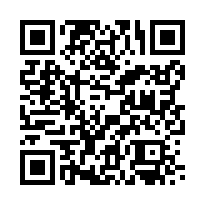  01/03/2564 13:10องค์การบริหารส่วนตำบลหนองทุ่ม  แจ้งประชาสัมพันธ์แบบสำรวจความคิดเห็นผู้รับบริการหรือผู้มีส่วนได้เสียภายนอก ภายใต้โครงการประเมินคุณธรรมและความโปร่งใสในการดำเนินงานของหน่วยงานภาครัฐ ประจำปีงบประมาณ 2564 โดยให้ผู้มารับบริการหรือผู้มีส่วนได้เสียภายนอก เข้าระบบ ITAS จาก URL และ QR Code แล้วประเมินด้วยตนเอง โดยเมื่อผู้มีส่วนได้เสียภายนอกเข้าระบบแล้วจะต้องยืนยันตัวตนด้วยการกรอกหมายเลขบัตรประจำตัวประชาชนของตนเองก่อนทำแบบสำรวจ โดยระบบจะตรวจสอบความถูกต้องของเลขบัตรประชาชนเพื่อป้องกันการตอบซ้ำของผู้ใช้งาน และเพื่อให้ผลการประเมินมีความคลาดเคลื่อนน้อยที่สุดเท่านั้น  ไม่มีการเชื่อมโยงกับข้อมูลของผู้ตอบแบบสำรวจใดๆทั้งสิ้น  ช่องทางการตอบแบบวัดการรับรู้ของผู้มีส่วนได้ส่วนเสียภายนอก (EIT)https://itas.nacc.go.th/go/eit/k68y3c
